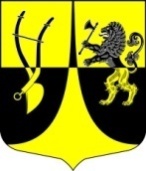 Администрациямуниципального образования «Пустомержское сельское поселение»Кингисеппского  муниципального районаЛенинградской областиПОСТАНОВЛЕНИЕ
от 20.11.2020г.   № 217

О внесении дополнений и изменений в постановление администрации МО «Пустомержское сельское поселение» от 26.06.2017г. № 95 «Об утверждении Кодекса этики и служебного поведения  муниципальных служащих администрации МО «Пустомержское сельское поселение» Кингисеппского муниципального  района  Ленинградской области»На основании п.п. 10пункта 1 статьи 12 Федерального закона«О муниципальной службе в Российской Федерации» от 02.03.2007года № 25-ФЗ, п.п. 1 п.3 статьи 10 Федерального закона «О противодействии коррупции»  от 25.12.2008 года  № 273-ФЗ, принимая во внимание протест Кингисеппского городского прокурора от 06.11..2020г. № 7-66-2020,администрация МО «Пустомержское сельское поселение»постановляет:
1. Внести дополнение и изменения впостановление администрации МО «Пустомержское сельское поселение» от 26.06.2017г. № 95 «Об утверждении Кодекса этики и служебного поведения муниципальных служащих администрации МО «Пустомержское сельское поселение» Кингисеппского муниципального района  Ленинградской области», а именно:1.1. Кодекс этики дополнить пунктом 20.1 следующего содержания:-«20.1 Муниципальный служащий обязан:а) соблюдать ограничения, выполнять обязательства, не нарушать запреты, которые установлены настоящим Федеральным законом и другими федеральными законами;б) принимать меры по предотвращению и урегулированию конфликта интересов.»1.2. дополнить пунктом 22.1 следующего содержания:-Муниципальный служащий обязан соблюдать обязанности, запреты, ограничения, требования, дозволения, установленные в целях противодействия коррупции в соответствии с антикоррупционным стандартом поведения муниципальных служащих в сфере служебного поведения согласно приложению к настоящему Кодексу.1.3. Первый абзац  пункта 27 Кодекса этики исключить. 2. Разместить данное постановление на официальном сайте МО «Пустомержское сельское поселение».
3. Контроль за исполнением данного постановления оставляю за собой.
Глава  администрации МО
«Пустомержское сельское поселение»                            Д.А. БобрецовИсп.Иванова Ю.А. (81375) 64435Приложениек Кодексу этики и служебного поведениямуниципальных служащих Администрации                                                                                            МО «Пустомержское сельское поселение» Кингисеппского муниципального района Ленинградской областиАНТИКОРРУПЦИОННЫЙ СТАНДАРТПОВЕДЕНИЯ МУНИЦИПАЛЬНОГО СЛУЖАЩЕГО В СФЕРЕСЛУЖЕБНОГО ПОВЕДЕНИЯ1. Антикоррупционный стандарт поведения муниципального служащего в сфере служебного поведения (далее - антикоррупционный стандарт) представляет собой свод законодательно установленных правил, выраженных в обязанностях, запретах, ограничениях, требованиях, дозволениях, установленных в целях противодействия коррупции.2. Антикоррупционный стандарт регулирует служебное поведение лиц, замещающих должности муниципальной службы в Администрации МО «Пустомержское сельское поселение» Кингисеппского муниципального района Ленинградской области (далее - муниципальный служащий).3. Обязанность по представлению сведений о доходах, об имуществе и обязательствах имущественного характера.В соответствии с частью 1 статьи 15, пунктом 8 части 1 статьи 12 Федерального закона от 02.03.2007 N 25-ФЗ "О муниципальной  службе в Российской Федерации", частью 1 статьи 8 Федерального закона от 25.12.2008 N 273-ФЗ "О противодействии коррупции",  муниципальный служащий обязан представлять представителю нанимателя достоверные и полные сведения о своих доходах, об имуществе и обязательствах имущественного характера, а также о доходах, об имуществе и обязательствах имущественного характера супруги (супруга) и несовершеннолетних детей (далее - сведения о доходах). Указанные сведения представляются лицами, включенными в Перечень должностей муниципальной службы, при замещении которых муниципальные служащие Администрации МО «Пустомержское сельское поселение» Кингисеппского муниципального района Ленинградской области обязаны представлять сведения о своих доходах, расходах, об имуществе и обязательствах имущественного характера, а также сведения о доходах, расходах, об имуществе и обязательствах имущественного характера своих супруги (супруга) и несовершеннолетних детей, утвержденный  постановлением Администрации МО «Пустомержское сельское поселение» Кингисеппского муниципального района Ленинградской области, «О порядке предоставления  муниципальными служащими Администрации МО «Пустомержское сельское поселение» Кингисеппского муниципального района Ленинградской области сведений о своих доходах, об имуществе и обязательствах имущественного характера своих, супруги (супруга) и несовершеннолетних детей».Для исполнения данной обязанности муниципальному служащему необходимо ежегодно, до 30 апреля года, следующего за отчетным, представлять справки о доходах, расходах, об имуществе и обязательствах имущественного характера по форме, утвержденной Указом Президента Российской Федерации от 23.06.2014 N 460 "Об утверждении формы справки о доходах, расходах, об имуществе и обязательствах имущественного характера и внесении изменений в некоторые акты Президента Российской Федерации", в порядке, утвержденном постановлением Администрации МО «Пустомержское сельское поселение» Кингисеппского муниципального района Ленинградской области (далее - справка о доходах).Невыполнение муниципальным служащим обязанности по представлению таких сведений является правонарушением, влекущим освобождение лица от замещаемой должности либо привлечение к иным видам дисциплинарной ответственности в соответствии с законодательством Российской Федерации.В случае непредставления по объективным причинам сведений о доходах, об имуществе и обязательствах имущественного характера супруги (супруга) и (или) несовершеннолетних детей факт непредставления таких сведений подлежит рассмотрению соответствующей комиссией по соблюдению требований к служебному поведению муниципальных служащих и урегулированию конфликта интересов в соответствии с постановлением Администрации МО «Пустомержское сельское поселение» Кингисеппского муниципального района Ленинградской области "Об утверждении положения о комиссии по соблюдению требований к служебному поведению муниципальных служащих и урегулированию конфликта интересов в Администрации МО «Пустомержское сельское поселение» Кингисеппского муниципального района Ленинградской области и отраслевых (функциональных) органах" (далее - комиссия) на основании заявления муниципального служащего о невозможности по объективным причинам представить сведения о доходах, об имуществе и обязательствах имущественного характера своих супруги (супруга) и несовершеннолетних детей.4. Обязанность по представлению сведений о расходах в случаях, предусмотренных законодательством.В соответствии с частью 1.1  статьи 15, пунктом 8 части 1 статьи 12 Федерального закона от 02.03.2007 N 25-ФЗ "О муниципальной  службе в Российской Федерации, статьей 8.1 Федерального закона от 25.12.2008 N 273-ФЗ, статьей 3 Федерального закона от 03.12.2012 N 230-ФЗ "О контроле за соответствием расходов лиц, замещающих государственные должности, и иных лиц их доходам", муниципальный служащий, в должностные обязанности которого входит представление сведений о доходах, обязан представлять сведения о своих расходах, а также о расходах своих супруги (супруга) и несовершеннолетних детей по каждой сделке по приобретению земельного участка, другого объекта недвижимости, транспортного средства, ценных бумаг, акций (долей участия, паев в уставных (складочных) капиталах организаций) (далее - сведения о расходах), если общая сумма таких сделок превышает общий доход данного лица и его супруги (супруга) за три последних года, предшествующих отчетному периоду, и об источниках получения средств, за счет которых совершены сделки.Так, для представления сведений о расходах муниципальному служащему необходимо заполнить соответствующий раздел справки  о доходах.5. Обязанность по уведомлению представителя нанимателя об обращениях в целях склонения к совершению коррупционных правонарушений.В соответствии со статьей 9 Федерального закона от 25.12.2008 N 273-ФЗ муниципальный служащий обязан незамедлительно уведомлять представителя нанимателя, органы прокуратуры или другие государственные органы обо всех случаях обращения к нему каких-либо лиц в целях склонения его к совершению коррупционных правонарушений.Исполнение данной обязанности производится в форме и в порядке, установленном нормативным правовым актом руководителя государственного органа Ленинградской области.6. Обязанность по предотвращению и урегулированию конфликта интересов.В соответствии с пунктом 9 части 1 статьи 12 Федерального закона от 02.03.2007 N 25-ФЗ, статьей 11 Федерального закона от 25.12.2008 N 273-ФЗ в случае возникновения у муниципального служащего при исполнении должностных обязанностей личной заинтересованности, которая может привести к конфликту интересов, он обязан проинформировать об этом представителя нанимателя и своего непосредственного руководителя в письменной форме в порядке, установленном нормативным правовым актом государственного органа Ленинградской области, а также принять меры по предотвращению конфликта интересов.Согласно пункту 3 части 1 статьи 14.2 Федерального закона от 02.03.2007 N 25-ФЗ муниципальный служащий обязан не совершать действия, связанные с влиянием каких-либо личных, имущественных (финансовых) и иных интересов, препятствующих добросовестному исполнению должностных обязанностей.После получения от муниципального служащего уведомления представитель нанимателя принимает меры по предотвращению и урегулированию конфликта интересов, которые могут заключаться в изменении должностного или служебного положения муниципального служащего, являющегося стороной конфликта интересов, вплоть до его отстранения от исполнения должностных (служебных) обязанностей в установленном порядке, его отвода.Представитель нанимателя, которому стало известно о возникновении у муниципального служащего личной заинтересованности, которая привела или может привести к конфликту интересов, обязан принять меры по предотвращению и урегулированию конфликта интересов.Муниципальный служащий, являющийся стороной конфликта интересов, вправе самостоятельно в целях предотвращения и урегулирования конфликта интересов отказаться от выгоды, явившейся причиной возникновения конфликта интересов, либо заявить самоотвод.Обеспечение соблюдения муниципальными служащими Администрации МО «Пустомержское сельское поселение»Кингисеппского муниципального района Ленинградской области требований о предотвращении или об урегулировании конфликта интересов осуществляется соответствующей комиссией в соответствии с постановлением Администрации МО «Пустомержское сельское поселение»Кингисеппского муниципального района Ленинградской области.7. Обязанность по передаче ценных бумаг в доверительное управление.В соответствии с частью 1 статьи 12.3 Федерального закона от 25.12.2008 N 273-ФЗ в случае, если владение муниципальным служащим ценными бумагами, акциями (долями участия, паями в уставных (складочных) капиталах организаций) (далее - ценные бумаги) приводит или может привести к конфликту интересов, указанное лицо обязано передать принадлежащие ему ценные бумаги в доверительное управление в соответствии с законодательством Российской Федерации.8. Запрет открывать и иметь счета (вклады), хранить наличные денежные средства и ценности в иностранных банках, расположенных за пределами территории Российской Федерации, владеть и (или) пользоваться иностранными финансовыми инструментами.Данный запрет установлен подпунктом "з" пункта 1 части 1 статьи 2 Федерального закона от 07.05.2013 N 79-ФЗ "О запрете отдельным категориям лиц открывать и иметь счета (вклады), хранить наличные денежные средства и ценности в иностранных банках, расположенных за пределами территории Российской Федерации, владеть и (или) пользоваться иностранными финансовыми инструментами" в отношении главы Администрации МО «Пустомержское сельское поселение» Кингисеппского муниципального района Ленинградской области (далее – главы Администрации поселения).Глава Администрации поселения при представлении сведений о доходах указывает сведения о принадлежащем ему, его супруге и несовершеннолетним детям недвижимом имуществе, находящемся за пределами территории Российской Федерации, об источниках получения средств, за счет которых приобретено указанное имущество, о своих обязательствах имущественного характера за пределами территории Российской Федерации, а также сведения о таких обязательствах своей супруги и несовершеннолетних детей.В случае невозможности выполнить требования Федерального закона от 07.05.2013 N 79-ФЗ в связи с арестом, запретом распоряжения, наложенными компетентными органами иностранного государства в соответствии с законодательством данного иностранного государства, на территории которого находятся счета (вклады), осуществляется хранение наличных денежных средств и ценностей в иностранном банке и (или) имеются иностранные финансовые инструменты, или в связи с иными обстоятельствами, не зависящими от воли главы Администрации поселения или воли его супруги (супруга) и несовершеннолетних детей, таким должностным лицом направляется заявление в комиссию по соблюдению требований к служебному поведению муниципальных  гражданских служащих Администрации МО «Пустомержское сельское поселение» Кингисеппского муниципального района Ленинградской области и урегулированию конфликта интересов в порядке, установленном постановлением Администрации МО «Пустомержское сельское поселение» Кингисеппского муниципального района Ленинградской области.Несоблюдение данного запрета влечет увольнение с муниципальной службы в связи с утратой доверия.9. Запрет на получение муниципальным служащим в связи с исполнением должностных обязанностей вознаграждения от физических и юридических лиц.В соответствии с пунктом 5 части 1 статьи 14 Федерального закона от 02.03.2007 N 25-ФЗ, пунктом 7 части 3 статьи 12.1 Федерального закона от 25.12.2008 N 273-ФЗ гражданскому служащему запрещается получать в связи с исполнением должностных обязанностей вознаграждения от юридических и физических лиц (подарки, денежное вознаграждение, ссуды, услуги, оплату развлечений, отдыха, транспортных расходов и др.)Подарки, полученные муниципальным служащим в связи с протокольными мероприятиями, со служебными командировками и с другими официальными мероприятиями, являются собственностью МО «Пустомержскоесельское поселение» и передаются муниципальным служащим по акту в Администрацию МО «Пустомержское сельское поселение» Кингисеппского муниципального района Ленинградской области,  с предварительным уведомлением по установленной форме, за исключением случаев, установленных статьей 575 Гражданского кодекса Российской Федерации. Муниципальный служащий, сдавший подарок, полученный им в связи с протокольным мероприятием, служебной командировкой или другим официальным мероприятием, может выкупить его в порядке, установленном постановлением Администрации МО «Пустомержское сельское поселение» Кингисеппского муниципального района Ленинградской области "Об утверждении Положения о сообщении отдельными категориями лиц о получении подарка в связи с  их должностным положением или исполнением ими служебных (должностных) обязанностей, сдаче и оценке подарка, реализации (выкупе) и зачислении средств, вырученных от его реализации".В соответствии с пунктом 6 части 1 статьи 14 Федерального закона от 02.03.2007 N 25-ФЗ муниципальному служащему запрещается выезжать в командировки за счет средств физических и юридических лиц, за исключением командировок, осуществляемых на взаимной основе по договоренности органа местного самоуправления, избирательной комиссии муниципального образования с органами местного самоуправления, избирательными комиссиями других муниципальных образований, а также с органами государственной власти и органами местного самоуправления иностранных государств, международными и иностранными некоммерческими организациями;В соответствии с пунктом 10 части 1 статьи 14 Федерального закона от 02.03.2007 N 25-ФЗ, пунктом 8 части 3 статьи 12.1 Федерального закона от 25.12.2008 N 273-ФЗ муниципальному служащему запрещается принимать без письменного разрешения главы Администрации поселения награды, почетные и специальные звания (за исключением научных) иностранных государств, международных организаций, а также политических партий, других общественных объединений и религиозных объединений, если в его должностные обязанности входит взаимодействие с указанными организациями и объединениямиПолучение таких наград возможно только при наличии решения главы Администрации поселения о разрешении принять награды, почетные и специальные звания (за исключением научных) иностранных государств, международных организаций, а также политических партий, других общественных и религиозных объединений.10. Запреты, связанные с выполнением иной оплачиваемой деятельности, участием в управлении хозяйствующими субъектами.В соответствии с пунктом 3 части 1 статьи 14 Федерального закона от 02.03.2007 N 25-ФЗ муниципальным служащим запрещается заниматься предпринимательской деятельностью лично или через доверенных лиц, участвовать в управлении коммерческой организацией или в управлении некоммерческой организацией (за исключением участия в управлении политической партией; участия в съезде (конференции) или общем собрании иной общественной организации, жилищного, жилищно-строительного, гаражного кооперативов, садоводческого, огороднического, дачного потребительских кооперативов, товарищества собственников недвижимости; участия на безвозмездной основе в управлении указанными некоммерческими организациями (кроме политической партии) в качестве единоличного исполнительного органа или вхождения в состав их коллегиальных органов управления с разрешения главы Администрации поселения в порядке, установленном муниципальным правовым актом), кроме случаев, предусмотренных федеральными законами, и случаев, если участие в управлении организацией осуществляется в соответствии с законодательством Российской Федерации от имени муниципального образования МО «Пустомержское сельское поселение» Кингисеппского муниципального района Ленинградской области».Муниципальному служащему запрещено быть поверенным или представителем по делам третьих лиц в органе местного самоуправления, избирательной комиссии МО «Пустомержское сельское поселение» Кингисеппского муниципального района Ленинградской области в которых он замещает должность муниципальной службы либо которые непосредственно подчинены или подконтрольны ему, если иное не предусмотрено федеральными законами (пункт 4 части 1 статьи 14 Федерального закона от 02.03.2007 N 25-ФЗ), входить в состав органов управления, попечительских или наблюдательных советов, иных органов иностранных некоммерческих неправительственных организаций и действующих на территории Российской Федерации их структурных подразделений, если иное не предусмотрено международным договором Российской Федерации или законодательством Российской Федерации (пункт 15 части 1 статьи 14 Федерального закона от 02.03.2007 N 25-ФЗ), заниматься без письменного разрешения главы Администрации МО «Пустомержское сельское поселение» Кингисеппского муниципального района Ленинградской области оплачиваемой деятельностью, финансируемой исключительно за счет средств иностранных государств, международных и иностранных организаций, иностранных граждан и лиц без гражданства, если иное не предусмотрено международным договором Российской Федерации или законодательством Российской Федерации (пункт 16 части 1 статьи 14 Федерального закона от 02.03.2007 N 25-ФЗ).В то же время муниципальный служащий вправе предварительно запросить у представителя нанимателя разрешение на осуществление деятельности, указанной в абзаце втором настоящего пункта.Согласно части 2 статьи 11 Федерального закона от 02.03.2007 N 25-ФЗ муниципальный служащий вправе с предварительным уведомлением Главы Администрации поселения выполнять иную оплачиваемую работу, если это не повлечет за собой конфликт интересов.Муниципальные служащие обязаны уведомить представителя нанимателя о намерении выполнять иную оплачиваемую работу до начала ее выполнения в порядке и по форме, утвержденной нормативным правовым актом Администрации МО «Пустомержское сельское поселение» Кингисеппского муниципального района Ленинградской области.11. Запреты, связанные с осуществлением общественной, политической деятельности.В соответствии с частью 1 статьи 14 Федерального закона от 02.03.2007 N 25-ФЗ муниципальным служащим запрещается замещать должности в случае избрания или назначения на государственную должность Российской Федерации либо на государственную должность Ленинградской области, а также в случае назначения на должность государственной службы, избрания или назначения на муниципальную должность, избрания на оплачиваемую выборную должность в органе профессионального союза, в том числе в выборном органе первичной профсоюзной организации, созданной в органе местного самоуправления, аппарате избирательной комиссии муниципального образования.Муниципальным служащим запрещается:использовать преимущества должностного положения для предвыборной агитации, а также агитации по вопросам референдума (пункт 11 части 1 статьи 14 Федерального закона от 02.03.2007 N 25-ФЗ);использовать должностные полномочия в интересах политических партий, других общественных объединений, религиозных объединений и иных организаций (пункт 12 части 1 статьи 14 Федерального закона от 02.03.2007 N 25-ФЗ);создавать в органах местного самоуправления, иных муниципальных органах структуры политических партий, других общественных и религиозных объединений или способствовать созданию таких структур, за исключением профессиональных союзов, ветеранских организаций и органов общественной самодеятельности (пункт 13 части 1 статьи 14 Федерального закона от 02.03.2007 N 25-ФЗ).В соответствии с частью 2 статьи 14.2 Федерального закона от 02.03.2007 N 25-ФЗ муниципальный служащий, являющийся руководителем, обязан не допускать случаи принуждения муниципальных служащих к участию в деятельности политических партий, других общественных и религиозных объединений. 12. Обязанность получения в отдельных случаях согласия на трудоустройство или выполнение работ (оказание услуг) организациям.В соответствии с частью 2 статьи 14 Федерального закона от 02.03.2007 N 25-ФЗ, статьей 64.1 Трудового кодекса Российской Федерации, частью 1 статьи 12 Федерального закона от 25.12.2008 N 273-ФЗ глава Администрации поселения, в течение двух лет после увольнения с муниципальной службы имеет право замещать должности в организациях, если отдельные функции управления данными организациями входили в должностные (служебные) обязанности муниципального служащего, только с согласия комиссии по соблюдению требований к служебному поведению муниципальных служащих и урегулированию конфликта интересов.Так, гражданин направляет письменное обращение в соответствующую комиссию, порядок рассмотрения которой утвержден постановлением Администрации МО «Пустомержское сельское поселение» Кингисеппского муниципального района Ленинградской области согласно абзацу 2 статьи 64.1 Трудового кодекса Российской Федерации гражданин, замещавший должность муниципальной службы, который при ее замещении был обязан представлять сведения о доходах, в течение двух лет после увольнения с муниципальной службы обязан сообщать работодателю при заключении трудовых договоров сведения о своем последнем месте службы.13. Требование о невозможности замещения должности муниципальной  службы в случае близкого родства (свойства) с муниципальным служащим, если замещение такой должности связано с непосредственной подчиненностью или подконтрольностью одного из них другому.В соответствии с пунктом 5 части 1 статьи 13 Федерального закона от 02.03.2007 N 25-ФЗ к близким родственникам (свойственникам) относятся родители, супруги, дети, братья, сестры, а также братья, сестры, родители, дети супругов и супруги детей.В случае выявления непосредственной подчиненности лиц, состоящих в близком родстве (свойстве), муниципальные служащие, глава Администрации поселения обязаны предпринять меры по предотвращению или урегулированию конфликта интересов.14. Неисполнение норм антикоррупционного стандарта влечет применение мер ответственности, установленных законодательством Российской Федерации Ленинградской области.